Мужская программа на массу в домашних условиях          http://www.tvoytrener.com/doma/trenirovki_massa2.php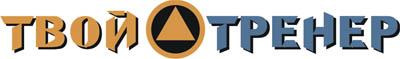 ТЯЖЁЛАЯ НЕДЕЛЯЛЁГКАЯ НЕДЕЛЯЭтот план есть в нашем приложении «ТВОЙ ТРЕНЕР»НАШИ  БЕСПЛАТНЫЕ  КНИГИОБРАЩЕНИЕ  СОЗДАТЕЛЯ САЙТАЕсли вам понравился план тренировок - поддержите проект.
Команда нашего сайта делает всё возможное, чтобы вся информация на нём была абсолютно бесплатной для вас. И я надеюсь, что так будет и дальше. Но денег, что приносит проект, недостаточно для  его полноценного развития.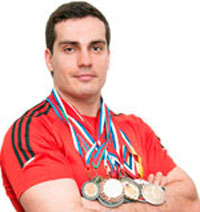 Реквизиты для перевода денег вы можете посмотреть здесь: http://www.tvoytrener.com/sotrydnichestvo/poblagodarit.php (С уважением, создатель и автор сайта Илья Тимко.)ТРЕНИРОВКА  1 (грудь)1 НЕДЕЛЯ2 НЕДЕЛЯ3 НЕДЕЛЯ4 НЕДЕЛЯ5 НЕДЕЛЯ6 НЕДЕЛЯ7 НЕДЕЛЯРазминка 5–10 минутЖим штанги лёжа(4х15)Жим гантелей лёжа(6х15-8)Разводы гантелей лёжа(4х15-8)Отжимания широким хватом от пола (4х15)Заминка 2-5 минутТРЕНИРОВКА  2 (спина)Разминка 5–10 минутСтановая тяга со штангой(4х15)Тяга гантели в наклоне одной рукой (6х15-8)Тяга штанги в наклоне широким хватом (3х15-10)Тяга штанги в наклоне широким хватом (3х15-10)Тяга штанги в наклоне узким хватом (3х15-10)Заминка 2-5 минутТРЕНИРОВКА  3 (плечи)Разминка 5–10 минутЖим штанги из-за головы сидя (4х15-8)Жим гантелей сидя(4х15-8)Подъем штанги к подбородку стоя (4х15-10)Шраги со штангой стоя(3 х15-10)Шраги с гантелями стоя(3х15-10)Заминка 2-5 минутТРЕНИРОВКА  4 (руки)1 НЕДЕЛЯ2 НЕДЕЛЯ3 НЕДЕЛЯ4 НЕДЕЛЯ5 НЕДЕЛЯ6 НЕДЕЛЯ7 НЕДЕЛЯРазминка 5–10 минутСгибание рук со штангой стоя (6х15-8)Сгибание рук стоя с EZ грифом (3х15-8)Отжимания от брусьев(5х15-10)Отжимания от брусьев(5х15-10)Заминка 2-5 минутТРЕНИРОВКА  5 (ноги)Разминка 5–10 минутПриседания со штангой на плечах (4х15-10)Приседания с гантелями  (ноги широко) (3х15-10)Приседания с гантелями (ноги узко) (3х15-10)Голень стоя с гантелей(6х15)Заминка 2-5 минутТРЕНИРОВКА  1 (грудь и бицепсы)1 НЕДЕЛЯ2 НЕДЕЛЯ3 НЕДЕЛЯ4 НЕДЕЛЯ5 НЕДЕЛЯ6 НЕДЕЛЯ7 НЕДЕЛЯРазминка 5–10 минутЖим гантелей лёжа(4х 15-10)Разводка гантелей лёжа(4х15-10)Сгибание рук со штангой стоя (4х15-10)Сгибание руки сидя через колено (4х15-10)Заминка 2-5 минутТРЕНИРОВКА  2 (спина и трицепс)Разминка 5–10 минутТяга гантелей в наклоне(4х15-10)Махи гантелей в стороны в наклоне (4х15)Французский жим лёжа со штангой (4х15)Французский жим стоя с гантелей (4х15)Заминка 2-5 минутТРЕНИРОВКА  3 (плечи и ноги)Разминка 5–10 минутЖим гантелей сидя(4х15)Махи гантелями в стороны (3х15)Махи гантелями вперёд попеременно  (3х15)Приседания со штангой на плечах (4х15)Голень стоя с гантелей(4х20)Заминка 2-5 минут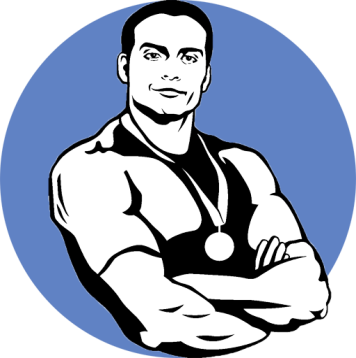 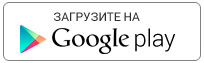 https://play.google.com/store/apps/details?id=com.tvoytrener.timkoilia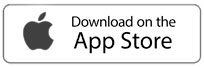 https://itunes.apple.com/ru/app/%D1%82%D0%B2%D0%BE%D0%B9-%D1%82%D1%80%D0%B5%D0%BD%D0%B5%D1%80/id1299904851?mt=8 Версия для компаhttps://yadi.sk/d/MEPa9xnB3R98By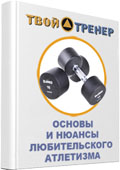 http://tvoytrener.com/kniga_tvoytrener.php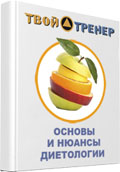 http://tvoytrener.com/kniga_tvoytrener2.phphttp://tvoytrener.com/kniga_tvoytrener3.php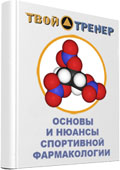 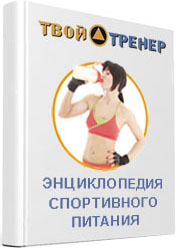 http://tvoytrener.com/kniga_tvoytrener5.php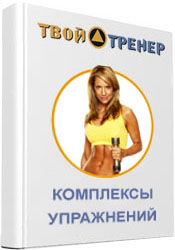 http://tvoytrener.com/kniga_tvoytrener6.phphttp://tvoytrener.com/kniga_tvoytrener4.php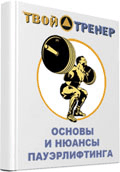 